Применение информационно-коммуникационных технологий  в обучении детей надомного обучения.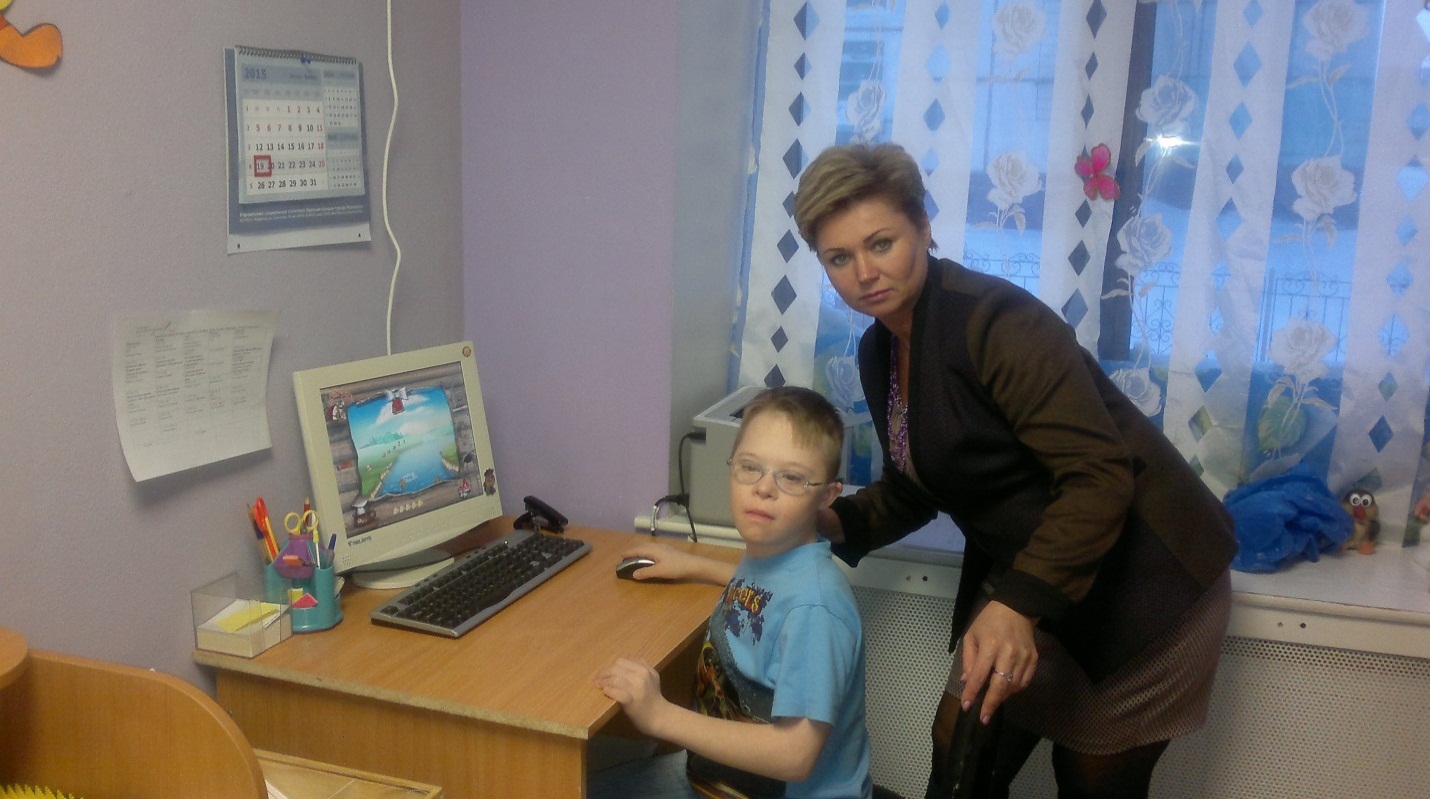 Частичное включение учащегося надомного обучения в образовательное пространство.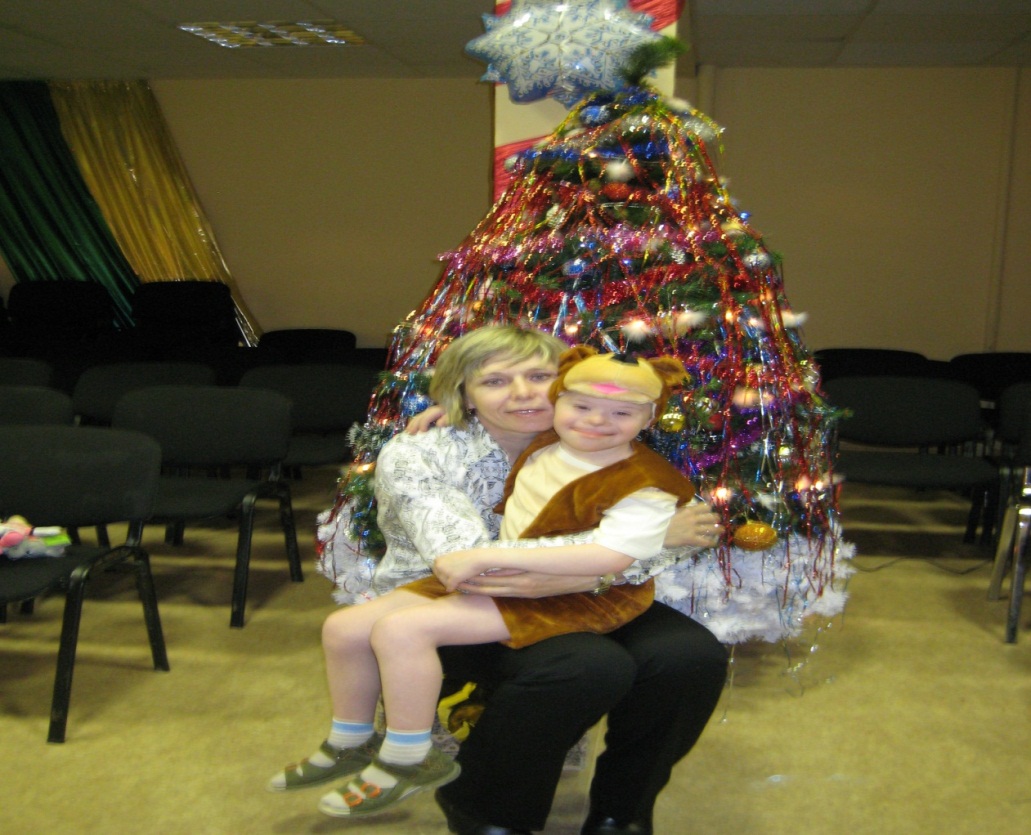 Индивидуальная работа с учащимся по преодолению пробелов в знаниях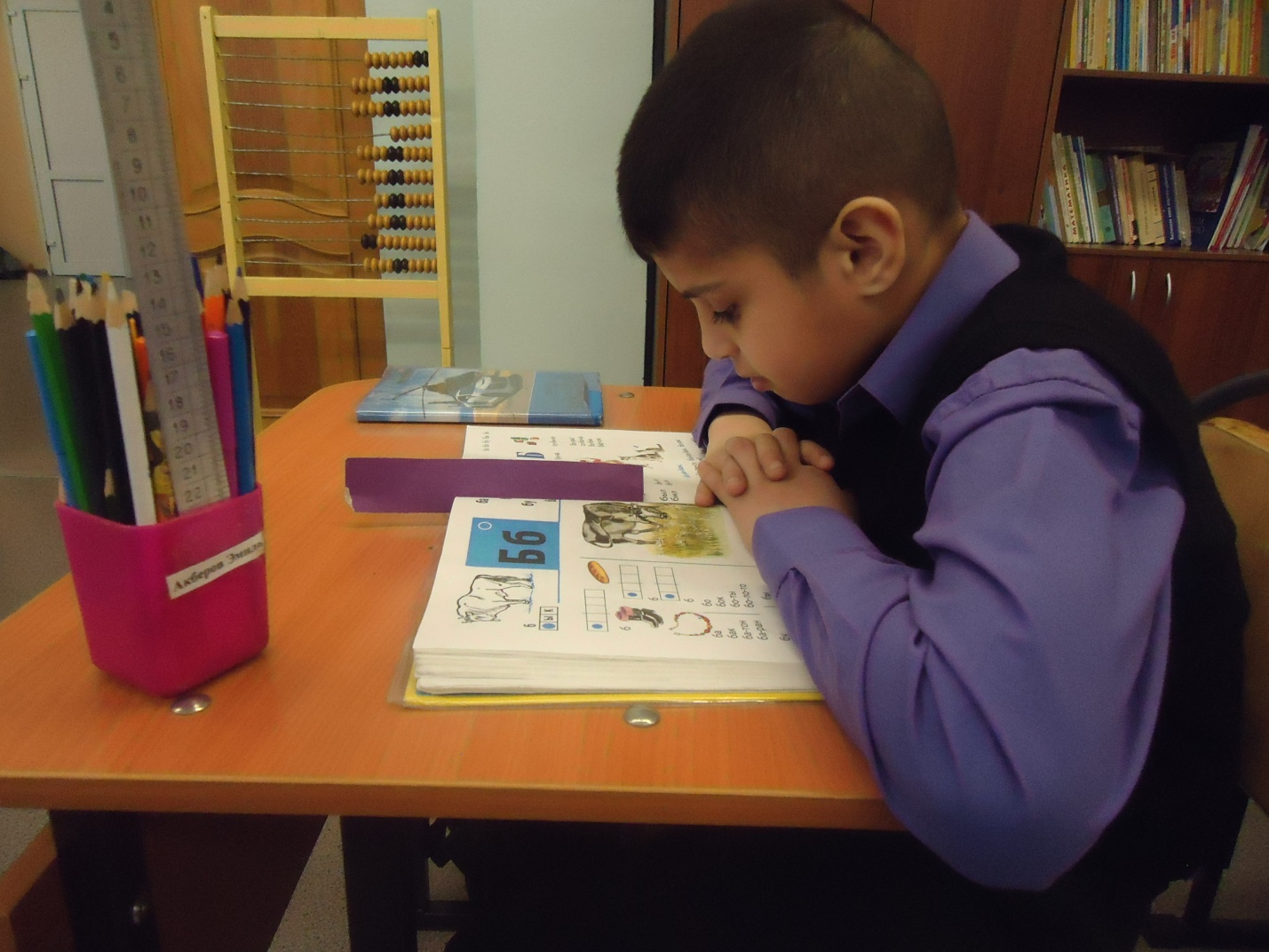 Внеклассная работа. Введение традиций классного коллектива.Совместная досуговая деятельность.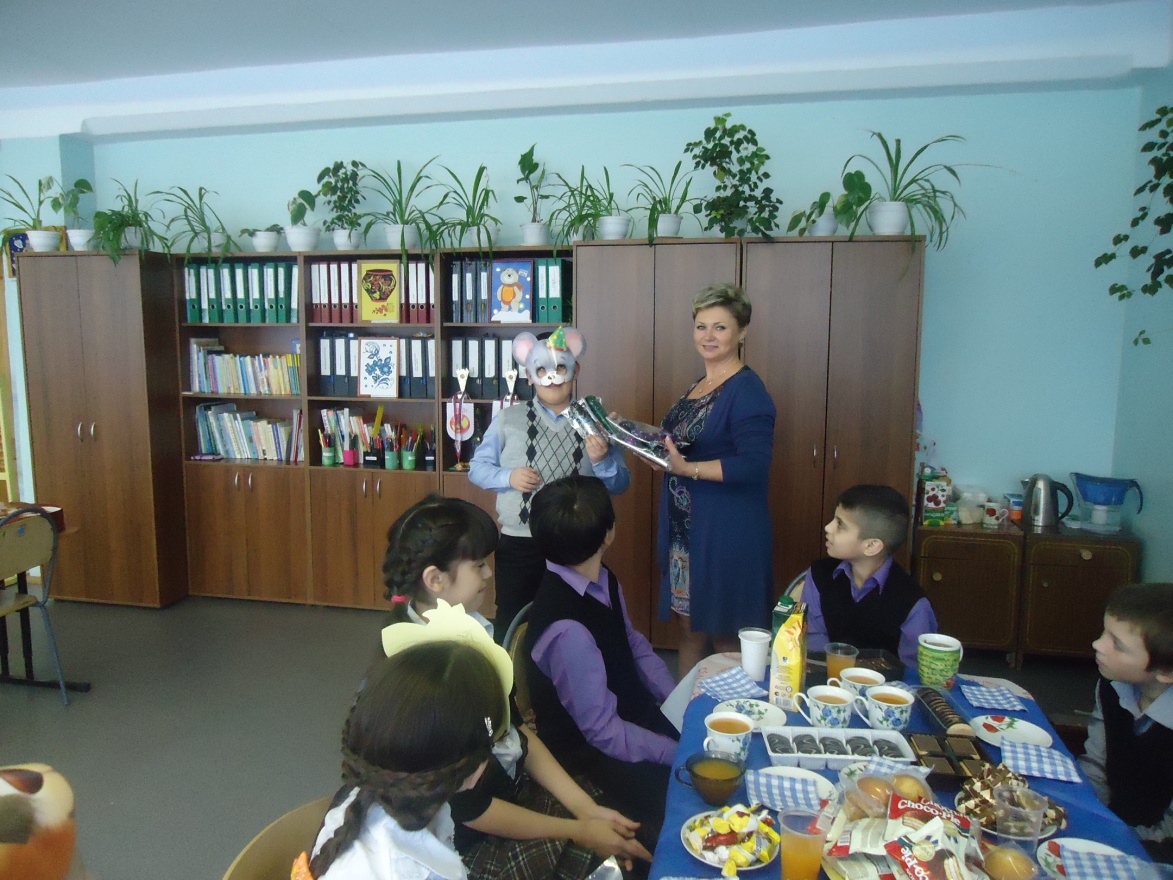 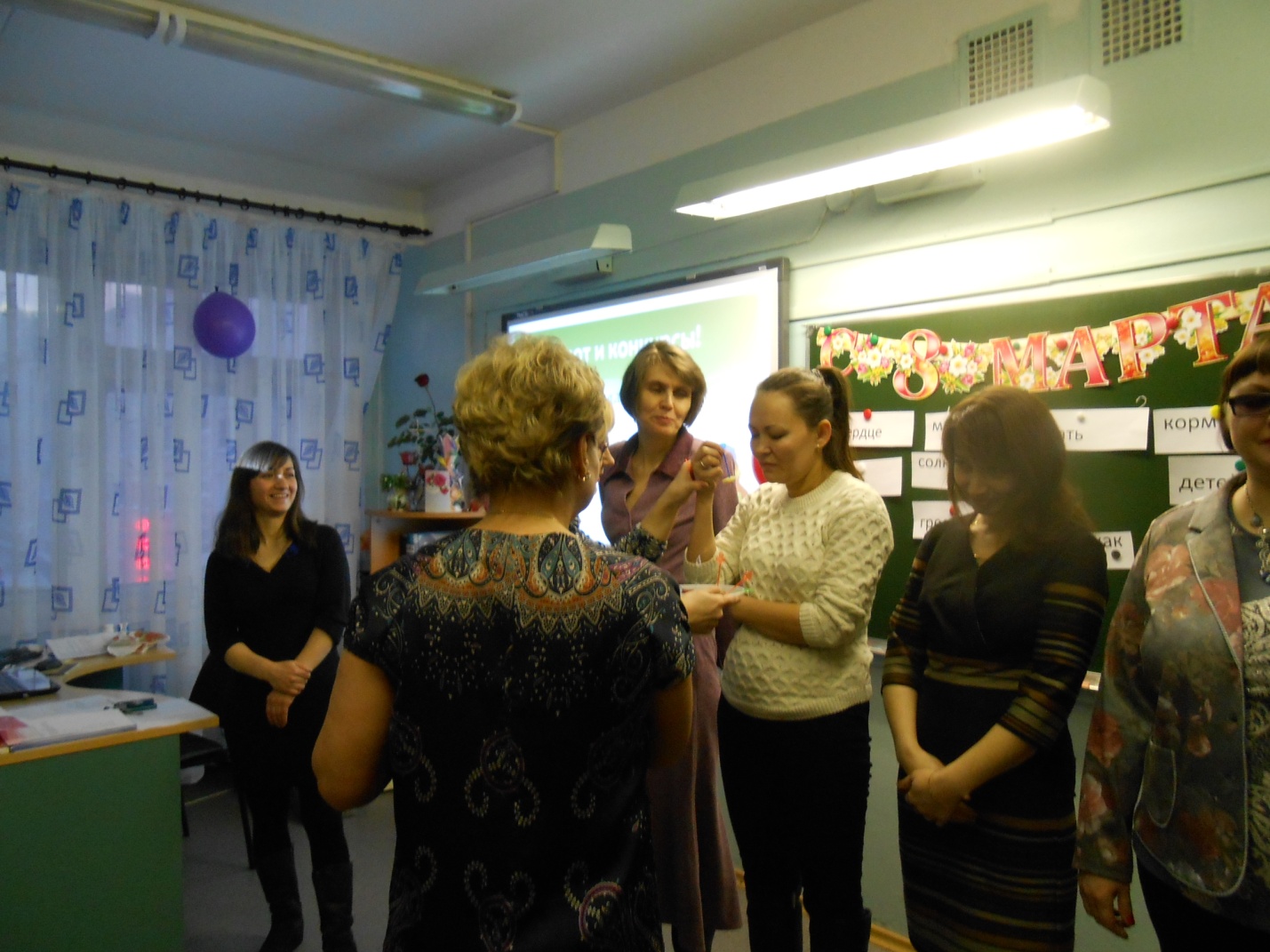 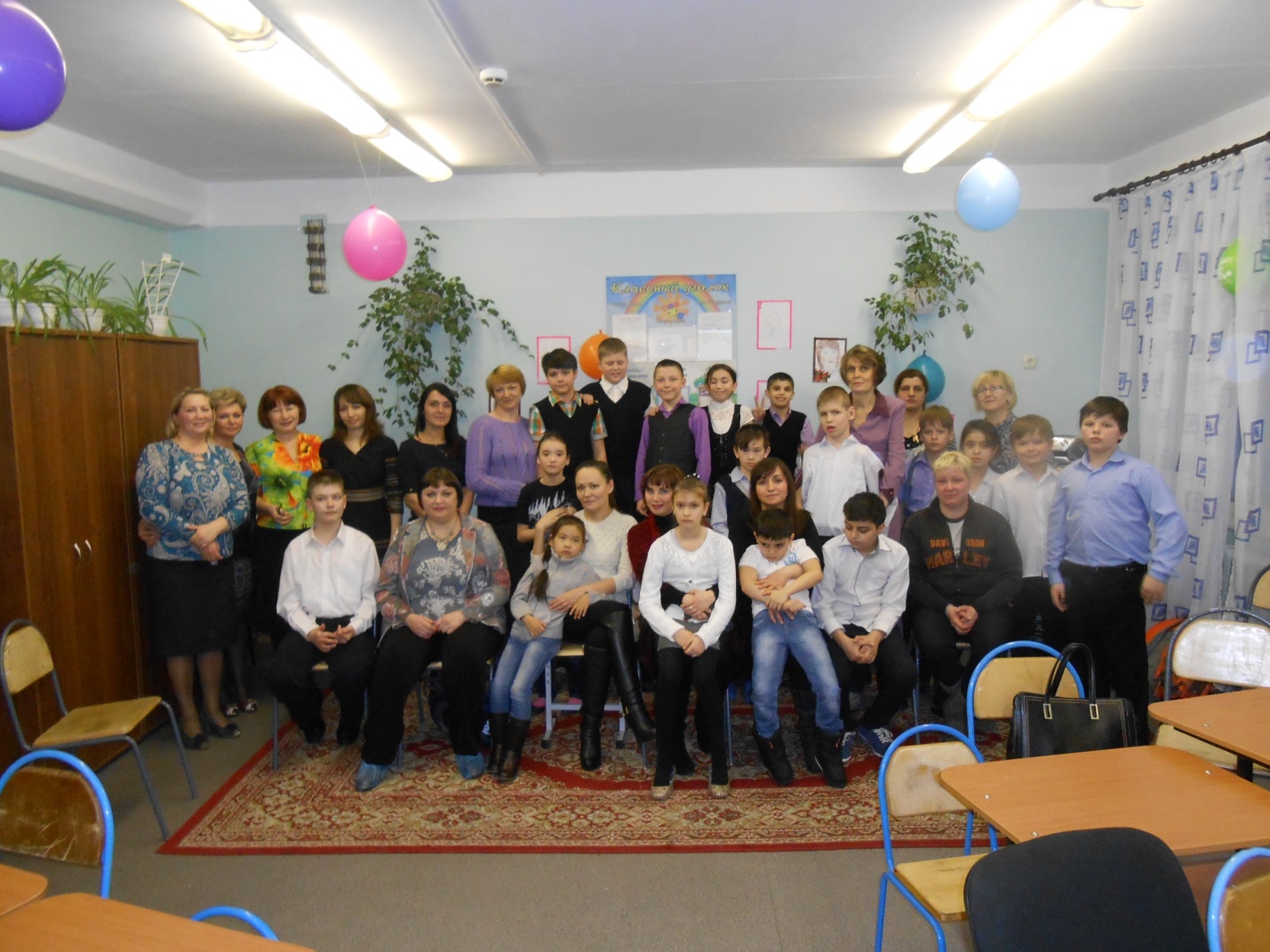 Сотрудничество педагога и обучающихся через участие в мероприятиях.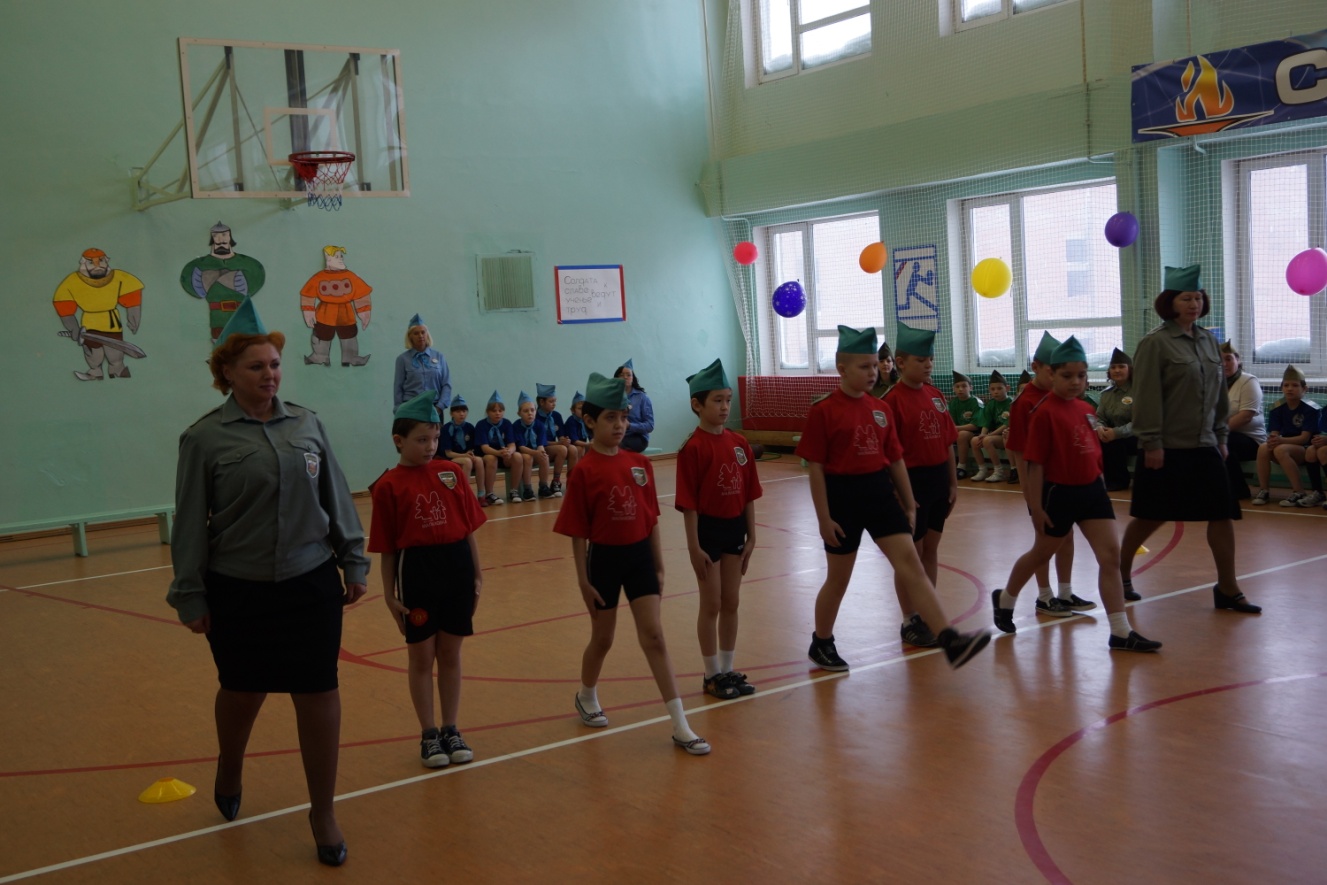 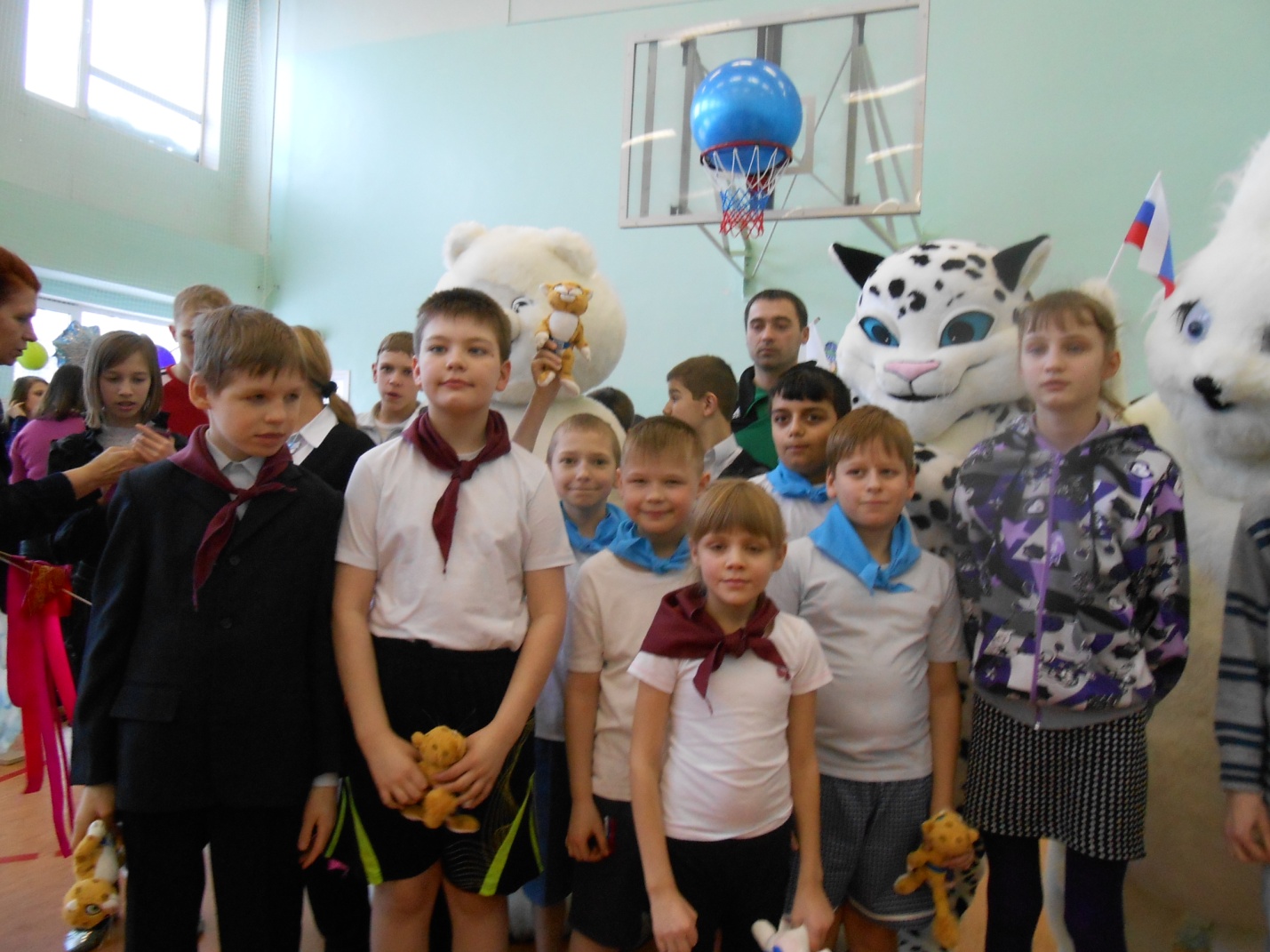 Совместные выходы.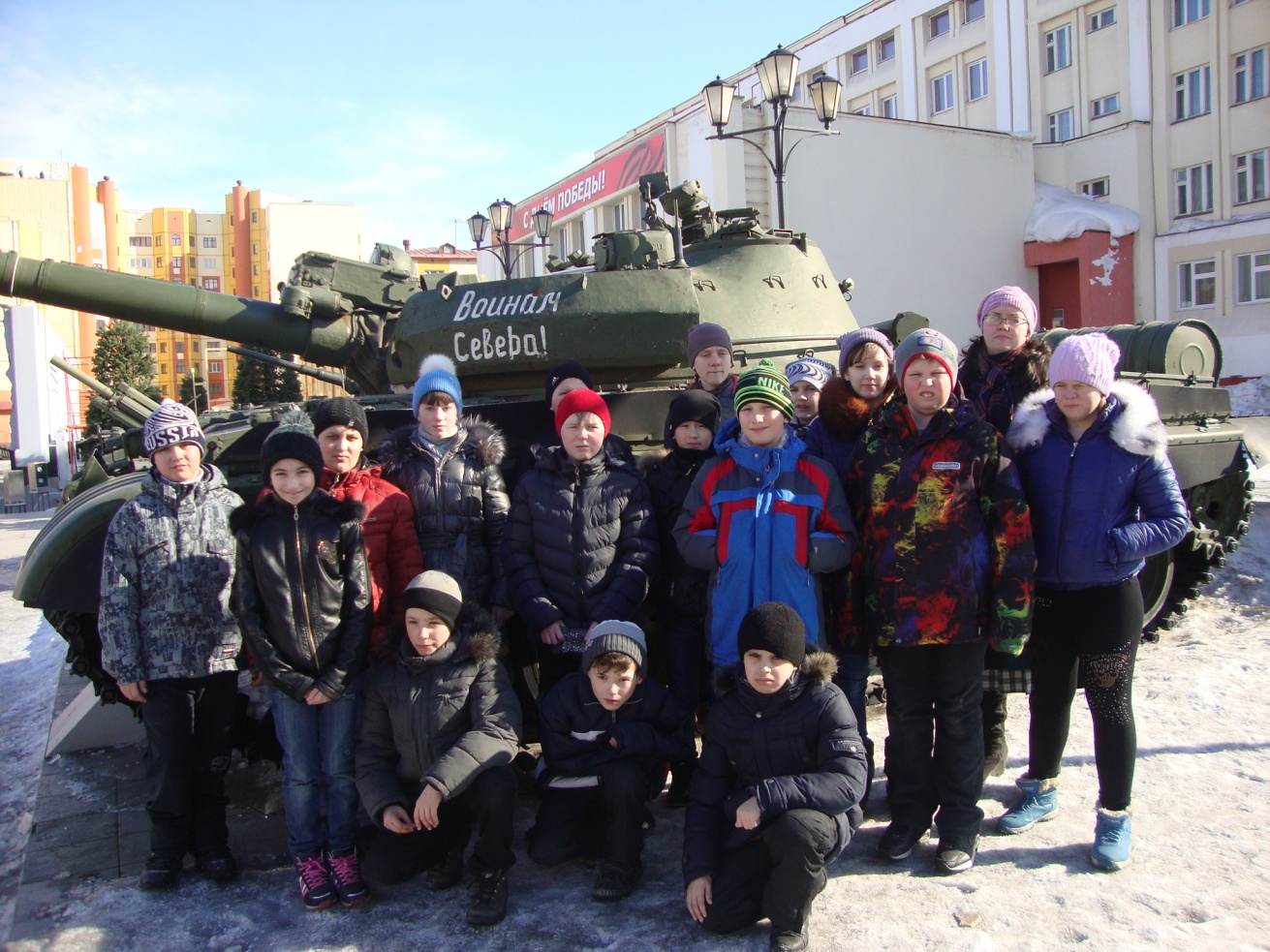 